中山大学附属第八医院招聘岗位及要求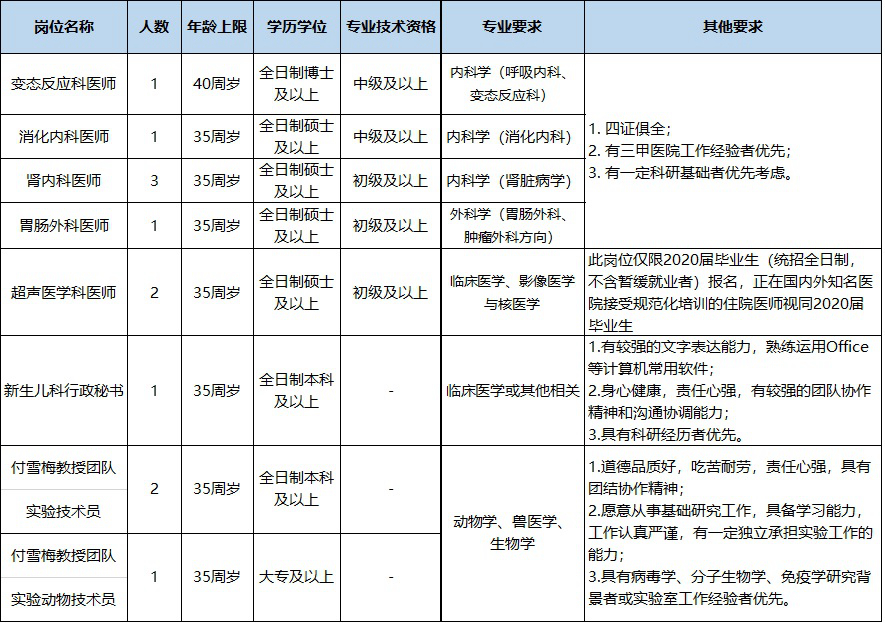 